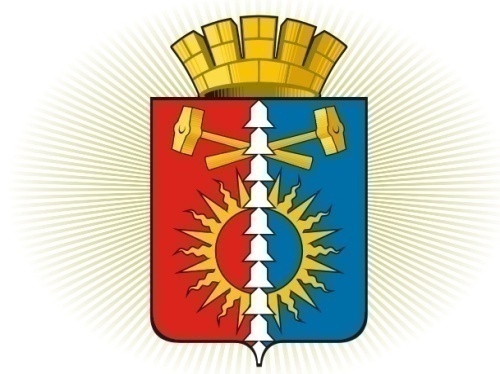 ДУМА ГОРОДСКОГО ОКРУГА ВЕРХНИЙ ТАГИЛСЕДЬМОЙ СОЗЫВ	Р Е Ш Е Н И Е	пятое заседание20.01.2022 г. № 5/5город Верхний Тагил  Об установлении на 2022 год коэффициента увеличения арендной платы за пользование объектами муниципальной собственности городского округа Верхний ТагилВ целях обеспечения эффективного использования муниципального имущества, повышения доходов местного бюджета, учитывая индекс потребительских цен, в соответствии с Гражданским кодексом Российской Федерации, Федеральным законом от 06.10.2003 № 131-ФЗ «Об общих принципах организации местного самоуправления в Российской Федерации», Положением «О порядке управления и распоряжения муниципальной собственностью городского округа Верхний Тагил», утвержденным решением Думы городского округа Верхний Тагил от 21.06.2012 № 6/10,  Положением «О передаче в аренду объектов муниципального нежилого фонда городского округа Верхний Тагил», утвержденным решением Думы городского округа Верхний Тагил  от 07.10.2011 № 45/9, руководствуясь Уставом городского округа Верхний Тагил, Дума городского округа Верхний ТагилР Е Ш И Л А:1. Установить на 2022 год коэффициент увеличения, подлежащий применению для определения размера арендной платы за муниципальное имущество,  по действующим договорам аренды муниципального имущества, в размере 1,04. 2. Администрации городского округа Верхний Тагил произвести перерасчет арендной платы по действующим договорам аренды муниципального имущества.3. Настоящее Решение вступает в силу после его официального опубликования.4. Опубликовать настоящее решение в газете «Местные ведомости», разместить на официальном сайте городского округа Верхний Тагил www.go-vtagil.ru и официальном сайте Думы городского округа Верхний Тагил www.duma-vtagil.ru в сети Интернет.5. Контроль за исполнением настоящего решения возложить на постоянную комиссию Думы городского округа Верхний Тагил  по экономике и бюджету. Председатель Думы                                            Глава  городского округагородского округа Верхний Тагил                    Верхний Тагил___________Е.А. Нехай                                      ___________В.Г. Кириченко